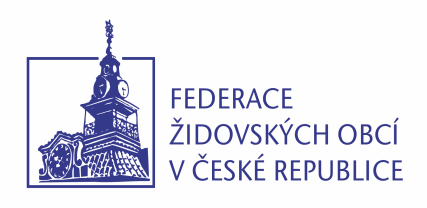 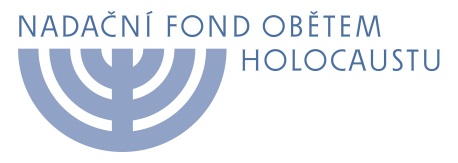 Oznámení tiskuVzpomínkové setkání v Senátu u příležitosti Dne památky obětí holocaustua předcházení zločinům proti lidskosti27. 1. 2014, Hlavní sál Senátu Parlamentu ČRFederace židovských obcí v České republice a Nadační fond obětem holocaustu ve spolupráci s kanceláří Senátu Parlamentu ČR pořádají již podeváté vzpomínkové setkání u příležitosti Dne památky obětí holocaustu a předcházení zločinům proti lidskosti v Hlavním sále Senátu Parlamentu ČR, a to dne 27. 1. 2014 pro pozvané hosty.Záštitu nad slavnostním setkáním převzal předseda Senátu Parlamentu ČR pan Milan Štěch, který pronese k hostům projev; projev pronesou dále: Jaroslava Jermanová, místopředsedkyně Poslanecké sněmovny Parlamentu ČR, Luděk Eliáš, bývalý vězeň nacistického tábora Auschwitz-Birkenau a Jana Horváthová, ředitelka Muzea romské kultury v Brně. Koncertní skladby Sergeje Prokofjeva a Franze Liszta přednese česká klavíristka Božena Steinerová.27. leden, den, kdy byl v r. 1945 osvobozen koncentrační a vyhlazovací tábor Osvětim, je mezinárodním společenstvím připomínán jako „Den holocaustu“, od r. 2004 je v ČR státem uznaným významným dnem, o rok později jej vyhlásila Organizace spojených národů jako Mezinárodní den uctění památky obětí holocaustu.Každoročně se slavnostního setkání účastní přeživší nacistických koncentračních táborů, zástupci organizací, které sdružují bývalé vězně a vězenkyně (jako je např. Terezínská iniciativa, Historická skupina Osvětim, Ukrývané děti a další), arcibiskup pražský, vrchní zemský rabín, velvyslankyně a velvyslanci a další významné osobnosti kulturního, politického a náboženského života.	Petr Papoušek					Marta Malápředseda					ředitelkaFederace židovských obcí v ČR			Nadačního fondu obětem holocaustuV Praze 16. 1. 2014Program na str. 2	Kontakty:Alena Ortenová, Federace židovských obcí v ČR+420 224800824, 604206857alena.ortenova@fzo.cz Marta Malá, Nadační fond obětem holocaustutel. 224 261 615, mala@fondholocaust.cz Senát, tiskové odd.: Eva Davidovádavidovae@senat.cz 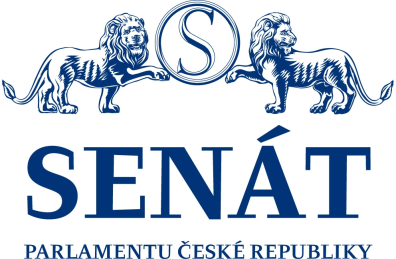 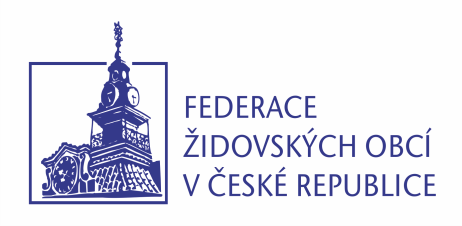 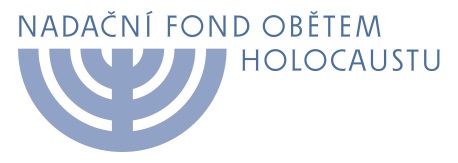 Den památky obětí holocaustu a předcházení zločinům proti lidskostiSlavnostní setkání v Senátu 27. ledna 201410,00			uvítání: Petr Papoušek, předseda Federace židovských obcí v České republiceprojev Milana Štěcha, předsedy Senátu Parlamentu ČRprojev Jaroslavy Jermanové,místopředsedkyně Poslanecké sněmovny Parlamentu ČR Sergej Prokofjev: Sonáta č. 6 A-dur, 1. větaBožena Steinerová, klavírprojev Luďka Eliáše, bývalého vězně nacistického tábora Auschwitz-Birkenauprojev Jany Horváthové, ředitelky Muzea romské kultury v BrněFranz Liszt: Années de Pelerinaget I., č.6 - Valée D´ObermannBožena Steinerová, klavírzávěrečné slovo Petra Papouška, předsedy Federace židovských obcí11,00-12,30		neformální setkání hostů v historických prostorách Senátu			20 minut pro média	Kontakty:Alena Ortenová, Federace židovských obcí v ČR+420 224800824, 604206857alena.ortenova@fzo.cz Marta Malá, Nadační fond obětem holocaustutel. 224 261 615, mala@fondholocaust.cz Senát, tiskové odd.: Eva Davidovádavidovae@senat.cz 